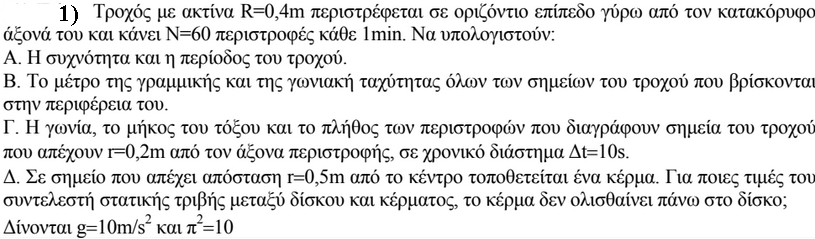 [Απ: 1Hz, 1s#2 π rad/s 0,8π m/s # 0,4π m/s 20πrad Ν1=10 Δs=4π m # μs >0,8]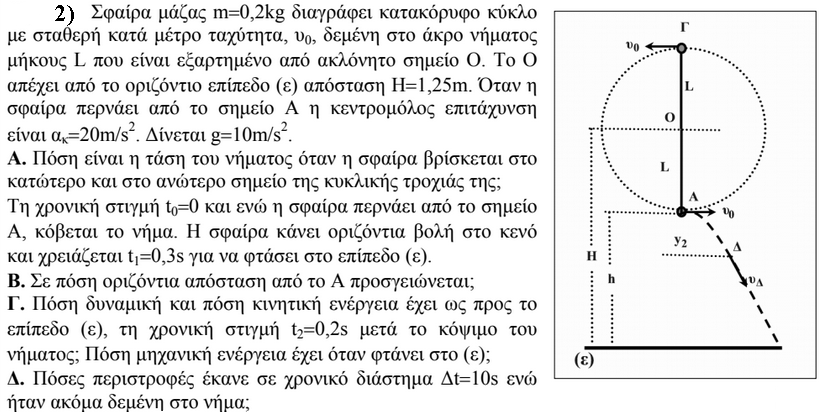 [Απ: TA=6N, TΓ=2Ν # 1,2m# 0,5J, 2,5J, Εε=3J # 25/π περιστροφές ]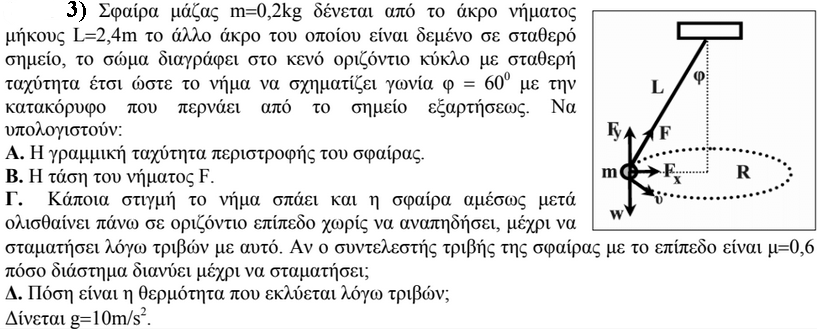 [Απ: 6m/s  # 4N # 3m # 3,6J ]